鄂尔多斯市鄂托克前旗公共资源交易中心招 标 文 件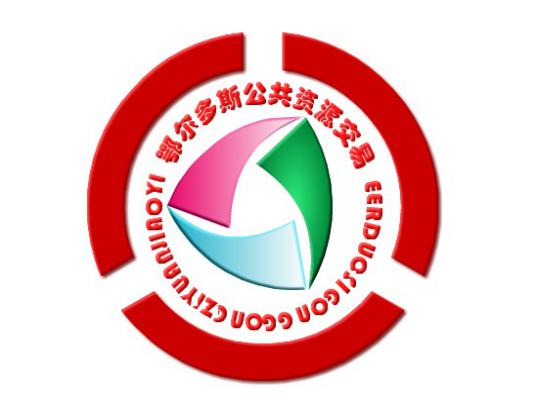 项目名称：鄂托克前旗人民医院采购医疗器械项目采购文件编号：CG2020HGK0942020年 目   录第一章 招标公告	3第二章 投标人须知	5第三章 合同与验收	16第四章 招标内容与技术要求	19第五章 投标人资格证明及相关文件要求	21第六章 评标办法（综合评估法）	22第七章 投标文件格式与要求	27温馨提示	23第一章鄂托克前旗人民医院采购医疗器械项目公开招标公告第二章 投标人须知一.前附表二.报名须知1.报名方式1.1报名方式采用网上报名，流程如下：填写报名信息。登录《鄂尔多斯市公共资源交易网》（http://www.ordosggzyjy.org.cn）或《鄂托克前旗公共资源交易中心网》（http://www.ordosggzyjy.org.cn/TPFront_etkqq/）页面，点击“政府采购”中的“采购公告”栏，打开本项目的招标公告，点击公告页面下方的“企业报名”或“自然人报名”进入“投标项目信息”，填写“投标人信息”、“保证金缴纳开户行信息”、“分包信息”、“回执码找回信息填写”，按照页面提示点击“确认报名”，进入下一步“回执信息”页面并点击红色字体“点击此处”，在进入新页面中核对报名信息，并点击“保证金缴纳信息获取”处获取“保证金缴纳信息”。1.2缴纳投标保证金。本招标项目采用“虚拟子账号”形式收退投标保证金，每一个投标人在所投的每一项目或标包会自动生成一个账号，称为“虚拟子账号”。投标人在进行投标信息确认后，应查看“保证金缴纳信息”下方所载明的账号，并按照招标文件规定的金额、时间电汇或转账至上述账号中，付款人名称必须为投标单位全称且与报名信息一致，该账号可以自动识别单位名称、缴纳金额金额是否正确，缴纳时间是否符合招标文件的规定，如果不符合，一律不予收取。   1.3查看报名状况。用“回执码”登录可查看报名状况；只有“是否缴纳保证金”显示“已缴纳”，报名才能成功。2.报名时间及报名截止时间（网上报名）2.1报名时间（招标文件提供期限）：2020年03月30日至2020年04月06日下午17时30分。2.2保证金缴纳截止时间（同提交投标文件截止时间）：2020年04月20日15时00分前3.特别提示：3.1“回执码”是用来查询报名状况的登录码，投标人在完成保证金缴纳后，应及时用“回执码”登陆查询报名状况，关注所投项目或标包的保证金缴纳确认状态，如果在开标前仍显示“未缴纳”状态时，应及时查找原因，必要时可联系交易中心财务人员（白俊艳   0477—7625245）进行咨询，以确保投标保证金缴纳情况符合采购文件规定。投标人未按照采购文件要求缴纳投标保证金导致的一切后果由投标人自行承担。3.2由于投标保证金到账需要一定时间，请投标人在投标截止前及早缴纳，以免导致报名无效。3.3若报名成功将以短信的方式进行提示，如已完成报名信息的填写并缴纳投标保证金后仍未收到报名成功短信，请及时用“回执码”登陆查询报名状况及保证金缴纳状态。3.4网上报名成功而放弃参加投标的投标人，请在提交投标文件前以书面形式并加盖单位公章（扫描件发送至2554661069@qq.com或书面送达）通知鄂托克前旗公共资源交易中心，并在网上报名页面中撤销报名。放弃投标未予告知的，鄂托克前旗公共资源交易中心将给予不诚信行为记录并在鄂尔多斯市公共资源交易网上公开通报。三.说明1.总则本招标文件依据《中华人民共和国政府采购法》、《中华人民共和国政府采购法实施条例》和《政府采购货物和服务招标投标管理办法》（财政部令第87号）及国家和自治区有关法律、法规、规章制度编制。投标人应仔细阅读本项目信息公告及招标文件的所有内容（包括变更、补充、澄清以及修改等，且均为招标文件的组成部分），按照招标文件要求以及格式编制投标文件，并保证其真实性，否则一切后果自负。本次公开招标项目，是以招标公告的方式邀请非特定的投标人参加投标。2.适用范围本招标文件仅适用于本次招标公告中所涉及的项目和内容。3.投标费用3.1投标人应承担所有与准备和参加投标有关的费用。不论投标结果如何，招标代理公司和采购人均无义务和责任承担相关费用。3.2.本项目招标代理费由中标人支付，其费用参考内蒙古自治区工程建设协会文件，内工建协[2016]17号文件规定收费收取。4.当事人4.1“采购人”是指依法进行政府采购的国家机关、事业单位、团体组织。本招标文件的采购人特指鄂托克前旗人民医院。4.2“集中采购机构”是指人民政府依法设立的代理集中采购项目的执行机构。本招标文件的集中采购机构特指鄂尔多斯市峰途工程项目管理有限责任公司（以下简称招标代理公司）。4.3“投标人”是指向采购人提供货物、工程或者服务的法人、其他组织或者自然人。4.4“评标委员会”是指根据《中华人民共和国政府采购法》等法律法规规定，由采购人代表和有关专家组成以确定中标人或者推荐中标候选人的临时组织。4.5“中标人”是指经评标委员会评审确定的对招标文件做出实质性响应，取得与采购人签订合同资格的投标人。5.合格的投标人5.1具有独立承担民事责任的能力、具有良好的商业信誉和健全的财务会计制度、有依法缴纳税收和社会保障资金的良好记录、具有履行合同所必须的设备和专业技术能力、参加采购活动前3年内在经营活动中没有重大违法记录，并按照要求提供相关证明材料。5.2 符合本招标文件规定的资格要求，并按照要求提供相关证明材料。5.3单位负责人为同一人或者存在直接控股、管理关系的不同投标人，不得参加同一合同项下的政府采购活动。5.4为采购项目提供整体设计、规范编制或者项目管理、监理、检测等服务的投标人，不得再参加该采购项目的其他采购活动。5.5由于法人分支机构不能独立承担民事责任，不能以分支机构的身份参加政府采购，只能以法人身份参加。6.以联合体形式投标的，应符合以下规定：6.1联合体各方应签订联合体协议书，明确联合体牵头人和各方权利义务，并装订至投标文件中。6.2联合体各方均应当具备政府采购法第二十二条规定的条件，并提供联合体各方的相关证明材料。6.3联合体成员存在不良信用记录的，视同联合体存在不良信用记录。6.4联合体各方中至少应当有一方符合采购人规定的资格要求。由同一资质条件的投标人组成的联合体，应当按照资质等级较低的投标人确定联合体资质等级。6.5联合体各方不得再以自己名义单独在同一项目中投标，也不得组成新的联合体参加同一项目投标。6.6联合体各方应当共同与采购人签订采购合同，就合同约定的事项对采购人承担连带责任。6.7 投标报名时，应以联合体协议中确定的主体方名义报名，以主体方名义缴纳投标保证金，对联合体各方均具有约束力。7.语言文字以及度量衡单位7.1所有文件使用的语言文字为简体中文。专用术语使用外文的，应附有简体中文注释，否则视为无效7.2所有计量均采用中国法定的计量单位。7.3所有报价一律使用人民币，货币单位：元。8.踏勘现场8.1招标文件规定组织踏勘现场的，采购人按招标文件规定的时间、地点组织投标人踏勘项目现场。 8.2投标人自行承担踏勘现场发生的责任、风险和自身费用。8.3采购人在踏勘现场中介绍的资料和数据等，不构成对招标文件的修改或不作为投标人编制投标文件的依据。9.其他条款无论中标与否投标人递交的投标文件均不予退还。四.招标文件的澄清或者修改采购人或招标代理公司对已发出的招标文件进行必要的澄清或修改的，澄清或者修改的内容可能影响投标文件编制的，采购人或者招标代理公司应当在投标截止时间15日前，不足15日的，顺延投标截止之日，同时在“内蒙古自治区政府采购网”、“内蒙古自治区公共资源交易网”、“鄂尔多斯市政府采购网”和“鄂尔多斯市公共资源交易网”、“鄂托克前旗人民政府网”上发布澄清或者变更公告进行通知。澄清或者变更公告的内容为招标文件的组成部分，投标人应自行上网查询，采购人或招标代理公司不承担投标人未及时关注相关信息的责任。五.投标文件1.投标文件的构成投标文件应按照招标文件第七章“投标文件格式”完整填写（可以增加附页），作为投标文件的组成部分。2.投标报价2.1 投标人应按照“第四章服务需求”的服务内容、责任范围以及合同条款进行报价。并按“开标一览表”和“报价明细表”规定的格式报出总价和分项价格。投标总价中不得包含招标文件要求以外的内容，否则，在评审时不予核减。2.2 投标报价的范围：本次投标报价为一次性报价。投标报价含本招标文件要求、合同履约需要及服务过程中所产生的全部费用。2.3投标报价不得有选择性报价和附有条件的报价，不得缺项、漏项，不得高于预算价或最高限价。2.4对报价的计算错误按以下原则修正：（1）投标文件中开标一览表（报价表）内容与投标文件中相应内容不一致的，以开标一览表（报价表）为准；（2）大写金额和小写金额不一致的，以大写金额为准；（3）单价金额小数点或者百分比有明显错位的，以开标一览表的总价为准，并修改单价。注：修正后的报价投标人应当采用书面形式，并加盖公章，或者由法定代表人或其授权的代表签字确认后产生约束力，但不得超出投标文件的范围或者改变投标文件的实质性内容，投标人不确认的，其投标无效。3.投标文件的密封、签署、盖章要求等3.1纸质投标文件编制要求：投标文件应用A4纸书写、打印。正本和副本的封面上应清楚地标记“正本”或“副本”的字样，副本可采用正本复印件。当副本和正本不一致时，以正本为准。投标文件的正本与副本应分别装订成册，并编制目录，页码必须连续（所附的图纸、不能重新打印的资料和印刷品等除外）。3.2电子版投标文件编制要求：提供PDF格式和word格式电子文档一份，内容必须一致，在电子文档上标明投标人全称。（电子文档需使用U盘）3.3投标文件正、副本中要求签署盖章的应按要求由投标人的法定代表人或其授权委托人签字并加盖公章。投标文件应尽量避免涂改、行间插字或删除，如果出现上述情况，改动之处应当加盖公章或由投标人的法定代表人（授权委托人）签字确认。注：投标人在投标文件及相关书面文件中的单位公章（包括印章、公章等）均指与投标人名称全称一致的标准公章，不得使用其他形式（如带有“专用章”、“财务章”、“业务章”等）的印章。3.3投标文件的装订应采用胶订方式牢固装订成册，不可插页抽页，不可采用活页纸进行装订；投标人同时对多个标包投标的，投标文件应按所投标包分别编制，并分册胶装、分包密封。3.4投标文件的密封。投标人应使用密封袋将投标文件密封，电子文档可密封至投标文件中也可单独密封。密封封面上需注明“项目名称”、“项目编号”、“分包号”、“投标人全称”和《招标文件》或《电子版》字样，并在密封包装上粘贴密封条。3.5投标人按上述规定进行密封和标记后，将投标文件按照招标文件的要求送达指定地点。如果未按上述规定进行密封和标记，招标代理公司对误投或提前启封概不负责。注：1、供应商在投标文件及相关书面文件中的单位公章（包括印章、公章等）均指与供应商名称全称一致的标准公章，不得使用其他形式（如带有“专用章”、“财务章”、“业务章”等）的印章。
2、供应商应单独密封、单独递交一份《开标一览表》；用于唱标时使用。4.投标有效期4.1投标有效期从提交投标文件的截止之日起算。投标文件中承诺的投标有效期应当不少于招标文件中载明的投标有效期。投标有效期内投标人撤销投标文件的，采购人或者采购代理机构可以不退还投标保证金。4.2出现特殊情况需要延长投标有效期的，采购人以书面形式通知所有投标人延长投标有效期。投标人同意延长的，应相应延长其投标保证金的有效期，但不得要求或被允许修改或撤销其投标文件；投标人拒绝延长的，其投标失效，但投标人有权收回其投标保证金。5.投标保证金5.1投标保证金的缴纳投标人在提交投标文件的同时，应按投标人须知前附表规定的金额、开户银行、行号、开户单位、账号和招标文件本章“报名须知”规定的投标保证金缴纳要求递交投标保证金，并作为其投标文件的组成部分。5.2投标保证金的退还：（1）投标人在投标截止时间前放弃投标的，自收到投标人书面放弃投标通知之日起５个工作日内退还，但因投标人自身原因导致无法及时退还的除外；（2）未中标人投标保证金，自中标通知书发出之日起5个工作日内退还；（3）中标人投标保证金，自政府采购合同签订之日起5个工作日内退还或者转为中标人的履约保证金。5.3有下列情形之一的，投标保证金将不予退还：（1）中标后，无正当理由放弃中标资格；（2）中标后，无正当理由不与招标人签订合同；（3）在签订合同时，向招标人提出附加条件；（4）不按照招标文件要求提交履约保证金；（5）要求修改、补充和撤销投标文件的实质性内容；（6）要求更改招标文件和中标结果公告的实质性内容；（7）法律法规和招标文件规定的其他情形。6.投标文件的修改和撤回投标人在提交投标截止时间前，可以对所递交的投标文件进行补充、修改或者撤回。补充、修改的内容旁签署（法人或授权委托人签署）、盖章、密封后生效，并作为投标文件的组成部分；撤回的应以书面形式告知招标代理公司或采购人。在提交投标文件截止时间后到招标文件规定的投标有效期终止之前，投标人不得补充、修改、替代或者撤回其投标文件。7.投标文件的递交在招标文件要求提交投标文件的截止时间之后送达或没有将《开标一览表》单独密封、单独递交的投标文件，为无效投标文件，采购单位或采购代理机构将拒收。8.投标现场演示招标文件规定投标现场演示的，投标人应开标前做好演示准备（包括演示内容、演示环境、演示人员），自行提供演示设备。六.开标1.开标时间和地点开标时间与提交投标文件截止时间为同一时间；开标地点为招标文件规定的地点。邀请所有投标人的法定代表人或其授权委托人准时参加。采购人、招标代理公司对误投或未按规定时间、地点进行投标的概不负责。2.开标程序2.1主持人按下列程序进行开标：（1）宣布开标纪律；（2）公布在投标截止时间前提交投标文件的投标人名称；（3）宣布采购人代表、采购代理机构代表、监督部门等有关人员姓名；（4）由投标人或者其推选的代表检查投标文件的密封情况；经确认无误后，由采购人或者采购代理机构工作人员当众拆封，宣布投标人名称、投标价格和招标文件规定的需要宣布的其他内容（以开标一览表要求为准），投标人签字确认；（5）参加开标会议人员在开标记录上对应签字确认；（6）开标结束，投标文件移交评标委员会。2.2开标异议投标人代表对开标过程和开标记录有疑义，以及认为采购人、采购代理机构相关工作人员有需要回避的情形的，应当场提出询问或者回避申请，开标会议结束后不再接受相关询问、质疑或者回避申请。2.3 投标人不足三家的，不得开标。七.评标1.评标委员会1.1评标委员会由采购人代表和有关技术、经济等方面的专家组成，成员人数为5人及以上单数，其中技术、经济等方面的评审专家不得少于成员总数的三分之二。1.2评标委员会成员有下列情形之一的，应当回避：（1）参加采购活动前三年内,与投标人存在劳动关系,或者担任过投标人的董事、监事,或者是投标人的控股股东或实际控制人；（2）与投标人的法定代表人或者负责人有夫妻、直系血亲、三代以内旁系血亲或者近姻亲关系；（3）与投标人有其他可能影响政府采购活动公平、公正进行的关系；2.评标原则2.1评标活动遵循公平、公正、科学和择优的原则，以招标文件和投标文件为评标的基本依据，并按照招标文件规定的评标方法和评标标准进行评标。2.2具体评标事项由评标委员会负责，并按招标文件的规定办法进行评审。2.3 合格投标人不足三家的，不得评标。3.澄清对于投标文件中含义不明确、同类问题表述不一致或者有明显文字和计算错误的内容，评标委员会应当以书面形式要求投标人作出必要的澄清、说明或者补正。投标人的澄清、说明或者补正应当采用书面形式，并加盖公章，或者由法定代表人或其授权的代表签字。投标人的澄清、说明或者补正不得超出投标文件的范围或者改变投标文件的实质性内容。3.1评标委员会不接受投标人主动提出的澄清、说明或补正。3.2评标委员会对投标人提交的澄清、说明或补正有疑问的，可以要求投标人进一步澄清、说明或补正。4.投标无效的情形详见第六章评审表。经评标委员会认定，凡其中有一项不合格的，按无效投标处理。5.废标的情形出现下列情形之一的，应予以废标。（1）符合专业条件的投标人或者对招标文件作实质响应的投标人不足3家的；（2）出现影响采购公正的违法、违规行为的；（3）投标人的报价均超过了采购预算；（4）因重大变故，采购任务取消；（5）法律、法规以及招标文件规定其他情形。6.定标评标委员会按照招标文件确定的评标方法、步骤、标准，对投标文件进行评审。评标结束后，对投标人的评审名次进行排序，确定中标人或者推荐中标候选人。7.中标结果公告7.1中标人确定后，招标代理公司将在内蒙古自治区政府采购网、内蒙古自治区公共资源交易网、鄂尔多斯市政府采购网和鄂尔多斯市公共资源交易网、鄂托克前旗人民政府网上发布中标结果公告，同时将中标结果以公告形式通知未中标的投标人，中标结果公告期为 1 个工作日。7.2中标人须将中标货物报价明细表（WORD格式电子版，格式下载地址：鄂尔多斯市公共资源交易网—办事指南—办事表格下载—政府采购相关范本）（包括主要中标标的的名称、规格型号、数量、单价、服务要求）于评标结束后当天发送在招标代理公司工作人员邮箱内（2554661069@qq.com，联系人布先生，联系电话0477-7621750），并在邮件标题注明项目名称及中标单位名称，否则不予发布中标结果公告。8.中标通知书发放招标代理公司以书面形式向中标人发出中标通知书，中标通知书是合同的组成部分，中标通知书对采购人和中标投标人具有同等法律效力。中标通知书发出后，采购人不得违法改变中标结果，中标人无正当理由不得放弃中标。中标人须持法定代表人授权委托书及本人身份证至鄂尔多斯市鄂托克前旗公共资源交易中心业务大厅领取。八.询问、质疑与投诉1.询问投标人对政府采购活动事项有疑问的，可以向采购人或采购中心提出询问，采购人或采购中心应当在3个工作日内做出答复，但答复的内容不得涉及商业秘密。投标人提出的询问超出采购人对采购中心委托授权范围的，采购中心应当告知其向采购人提出。为了使提出的询问事项在规定时间内得到有效回复，询问采用实名制，询问内容以书面材料的形式亲自递交到招标代理公司，正式受理后方可生效，否则，为无效询问。2.质疑2.1投标人认为采购文件、采购过程和中标、成交结果使自己的权益受到损害的，可以在知道或者应知其权益受到损害之日起七个工作日内，以书面形式向采购人提出质疑2.2采购人应当在收到投标人的书面质疑后七个工作日内作出答复，并以书面形式通知质疑投标人和其他有关投标人，但答复的内容不得涉及商业秘密。2.3询问或者质疑事项可能影响中标结果的，采购人应当暂停签订合同，已经签订合同的，应当中止履行合同。2.4为了使提出的质疑事项在规定时间内得到有效答复、处理，质疑采用实名制，质疑人必须为本次采购活动当事人，且由法定代表人或投标授权人亲自递交到招标代理公司，正式受理后方可生效，否则，为无效质疑。2.5递交的质疑函务必提供以下信息和内容：（1）质疑人的单位名称和姓名、地址、联系电话、身份证明和法人授权委托书；（2）被质疑人的单位名称或姓名等；（3）质疑应当有明确的请求和必要的证明材料；（4）质疑人的签章及提出质疑的准确日期。2.6有下列情况之一的质疑不予受理：（1）非投标人提出的质疑；（2）无质疑函件或质疑函件缺少投标人法人印章、投标人法定代表人签字、有效授权书和联系方式之一的质疑；（3）质疑函件无实质性内容或佐证文件资料，主观臆断及推理得出结论的质疑；（4）相应证明材料不真实或来源不合法的质疑；（5）未按规定时间或超过质疑时限提出的质疑；（6）除亲自送达书面质疑书式外，其他任何方式的质疑。2.7对捏造事实，提供虚假材料或者以非法手段取得证明材料进行恶意质疑的，一经查实，将上报监督部门，并给以相应处罚。3.投诉质疑人对采购人、招标代理公司的答复不满意或者采购人、招标代理公司未在规定的时间内做出书面答复的，可以在答复期满后十五个工作日内向监督部门进行投诉。投诉程序按《政府采购法》及相关规定执行。投标人投诉的事项不得超出已质疑事项的范围。第三章 合同与验收一.合同要求    1.一般要求1.1采购人应当自中标通知书发出之日起30日内，按照招标文件和中标人投标文件的规定，与中标人签订书面合同。所签订的合同不得对招标文件确定的事项和中标人投标文件作实质性修改。合同签订双方不得提出任何不合理的要求作为签订合同的条件。1.2政府采购合同应当包括采购人与中标人的名称和住所、标的、数量、质量、价款或者报酬、履行期限及地点和方式、验收要求、违约责任、解决争议的方法等内容。1.3采购人与中标人应当根据合同的约定依法履行合同义务。政府采购合同的履行、违约责任和解决争议的方法等适用《中华人民共和国合同法》。政府采购合同的双方当事人不得擅自变更、中止或者终止合同。1.4拒绝签订采购合同的按照相关规定处理，并承担相应法律责任。1.5采购人应当自政府采购合同签订之日起2个工作日内，将政府采购合同在指定的媒体上公告，但政府采购合同中涉及国家秘密、商业秘密的内容除外。自合同签订之日起2个工作日内，中标人应将政府采购合同送达至旗公共资源交易中心政府采购部（联系人：宋先生，联系电话：0477-7621750）存档，逾期未签订合同或未按时交回合同，将按照相关法律法规做出相应处罚。2. 合同格式及内容2.1具体格式见本招标文件后附拟签订的《合同文本》（部分合同条款），投标文件中可以不提供《合同文本》。2.2《合同文本》的内容可以根据《合同法》和合同签订双方的实际要求进行修改，但不得改变范本中的实质性内容。二.验收中标人在供货、工程竣工或服务结束后，采购人应及时组织验收，并按照招标文件、投标文件及合同约定填写验收单（下载地址：鄂尔多斯市公共资源交易网—办事指南—办事表格下载—政府采购相关范本）。验收合格后2个工作日内，中标人应将政府采购项目验收单送达至旗公共资源交易中心政府采购部（联系人：宋先生，联系电话：0477-7621750 ）存档。逾期未验收或未按时交回验收单，将按照相关法律法规做出相应处罚。政府采购合同（合同文本）甲方：***（填写采购单位）地址（详细地址）：乙方：***（填写中标投标人）地址（详细地址）：合同号： （填写签订合同一次性告知书中合同号 ） 根据《中华人民共和国政府采购法》、《中华人民共和国合同法》等相关法律法规，甲、乙双方就      （填写项目名称）               （政府采购项目批准书编号：          ），经平等自愿协商一致达成合同如下：一、合同文件本合同所附下列文件是构成本合同不可分割的部分：1、合同格式以及合同条款2、中标结果公告及中标通知书3、招标文件4、投标文件5、变更合同二、本合同所提供的标的物、数量及规格等详见中标结果公告及后附清单。三、合同金额合同金额为人民币                 万元，大写：              四、付款方式及时间***（见招标文件第四章）五、交货安装交货时间：                 交货地点：                 六、质量乙方提供的标的物应符合国家相关质量验收标准，且能够提供相关权威部门出具的产品质量检测报告；提供的相关服务符合国家（或行业）规定标准。七、包装标的物的包装应按照国家或者行业主管部门的技术规定执行，国家或业务主管部门无技术规定的，应当按双方约定采取足以保护标的物安全、完好的包装方式。八、运输要求（一）运输方式及线路：                      （二）运输及相关费用由乙方承担。九、知识产权乙方应保证甲方在中国境内使用标的物或标的物的任何一部分时，免受第三方提出的侵犯其知识产权的诉讼。十、验收（一）乙方将标的物送达至甲方指定的地点后，由甲乙双方及第三方（如有）一同验收并签字确认。（二）对标的物的质量问题，甲方应在发现后向乙方提出书面异议，乙方在接到书面异议后，应当在     日内负责处理。甲方逾期提出的，对所交标的物视为符合合同的规定。如果乙方在投标文件及谈判过程中做出的书面说明及承诺中，有明确质量保证期的，适用质量保证期。（三）经双方共同验收，标的物达不到质量或规格要求的，甲方可以拒收，并可解除合同且不承担任何法律责任，十一、售后服务（一）乙方应按招标文件、投标文件及乙方在谈判过程中做出的书面说明或承诺提供及时、快速、优质的售后服务。（二）其他售后服务内容：     （投标文件售后承诺等）               十二、违约条款（一）乙方逾期交付标的物、甲方逾期付款，按日承担违约部分合同金额  的违约金。（二）其他违约责任以相关法律法规规定为准，无相关规定的，双方协商解决。十三、不可抗力条款因不可抗力致使一方不能及时或完全履行合同的，应及时通知另一方，双方互不承担责任，并在   天内提供有关不可抗力的相关证明。合同未履行部分是否继续履行、如何履行等问题，双方协商解决。十四、争议的解决方式合同发生纠纷时，双方应协商解决，协商不成可以采用下列方式解决：（一）提交             仲裁委员会仲裁。（二）向                 人民法院起诉。            十五、合同保存合同文本一式五份，采购单位、投标人、政府采购监管部门、市鄂托克前旗公共资源交易中心、国库支付执行机构各一份，自双方签订之日起生效。十六、合同未尽事宜，双方另行签订补充协议，补充协议是合同的组成部分。甲方： （章）                              乙 方： （章）采购方法人代表：       （签字）             投标人法人代表：       （签字）         开户银行：                                  开户银行： 帐    号：                                  帐    号：联系电话：                                  联系电话：签订时间       年  月  日附表：标的物清单（主要技术参数需与投标文件相一致）                                                第四章 招标内容与技术要求一.主要商务要求二.技术标准与要求：以上凡涉及到品牌的则仅供参考，投标人可投不低于参考品牌的其他品牌产品。供应商必须符合参数的全部要求，如果中标者验收时不符合参数标准，此标作为废标处        理，并没收保证金。
3.谈判小组根据与供应商谈判情况可能实质性变动的内容：质保期、及产品参数等。
4.供应商如对以上产品参数有疑问，截止报名时间之前向采购人或采购代理机构提出，过期则视为同意。附件：技术参数一、设备名称：等离子电切镜及器械（进口）二、数    量： 1套三、技术参数及要求等离子电切镜（一套）1.宫腔双极等离子电切镜(一套)1. 高清4mm光学视管，视野方向12°可高温高压灭菌★2. ABS内管鞘，8.5mm∕26Fr.外径用，带闭孔器3. 外管鞘，8.5mm∕26Fr.双管道，旋转型4. 软管旋阀，Luer-lock正型5. 软管接头，Luer-lock正型6. 高频电缆线，4m7. 导光束，小号，插头式，3米8. 工作把手，被动式，用于TCRis ★9．适用于生理盐水下的双极等离子电切10．环形电极    （4枚）11．针型电极    （3枚）12．滚球型电极  （3枚）2.摄像头（一个）1．超轻摄像头，妇科泌/尿科专用摄像头★2．具超轻机身，重量≤65克3．摄像头适配器一体式，放大倍率0.84．摄像头适配器与摄像头一体化设计，90°适配器5．适用于生理盐水下的双极等离子电切3.前列腺电切管鞘（一套）1．前列腺用等离子双极电切镜管鞘，外管鞘27Fr. （1支）2．前列腺用等离子双极电切镜管鞘，内管鞘24Fr. （1支）3．灌流环，用于24Fr.电切镜内管鞘，双旋阀     （1个）4．艾力克冲洗器，玻璃带可拆卸橡胶球          （1个）5．适用于生理盐水下的双极等离子电切一、产品名称：高清电子胆道镜系统（进口）二、数量：一套三、技术参数及要求：1、高清影像/光源一体化处理装置（一台）★1具有高清（HDTV）成像能力，具有窄波光成像功能并具有降噪及杂质光过滤功能，配合腹腔镜系统可实现双镜联合术2可以兼容硬质宫腔镜、软性宫腔镜、呼吸内镜，消化内镜，胆道镜，膀胱镜，输尿管镜等在内的软性电子内镜或纤维内镜，光学试管等内镜。配合同品牌影像处理系统（另购）可实现双镜联合术、多镜联合术，多科室共用或联合手术。3具有高清数字信号输出，可选择SDI（HD-SDI或SD-SDI）， DV(IEEE1394)，DVI(WUXGA, 1080P或SXGA)进行信号输出。具有模拟HDTV信号输出如RGB（1080/50I）或YPbPr（1080/50I）输出等4可以通过前面板按钮进行白平衡调节5具有色调调节，可对色调 “R”红色、“B”蓝色、“C”色度，进行±≥8档的调节；具有标准色图输出，显示色条或50%白色屏幕6具有自动增益控制(AGC)，在内镜光线不足时，图像有明显亮度增益7具有至少三档的图像对比度调节，图像可以根据使用需求调节为：N（正常）：正常图像；H（高）：与正常图像相比，暗的区域更暗，亮的区域更亮；L（低）：与正常图像相比，暗的区域更亮，亮的区域更暗等★8具有自动测光、峰值测光、平均测光三种测光模式可选择。9能够对图像进行强调设置：包含构造强调（强调图像中的细微形态的对比度）和轮廓强调（强调内镜图像的轮廓），并具有强调级别切换功能10具有图像尺寸选择功能，通过键盘按键可以快速一键切换内镜图像的尺寸11具有恢复默认值功能按键，可通过设备前面板按键，可一键将色调（除AFI）、测光模式、图像强调模式、色彩强调模式、光学数字观察、图像大小、对比度、冻结、释放索引、电子变焦、光学数字观察、箭头指针、秒表、屏幕上数字、PIP/POP在内的各项设置恢复为默认设置。12具有远程遥控功能，可通过快捷按键对监视器、视频录像机、视频打印机、图文系统等设备进行功能控制13可通过监视器将患者数据、内镜信息、记录状态、图像信息等数据信息显示在屏幕上，如：患者ID、患者姓名、性别、年龄、出生日期、记录日期（时间、秒表）、内镜型号、内镜ID、内部缓冲器、视频录像机、图文系统、构造强调级别、轮廓强调级别、变焦度、颜色模式等信息 14具有用户设定存贮与转移功能，可将不少于20组用户的设定习惯以数据形式通过USB进行储存或转移15设备光源采用高辉度低温LED光源1具有高清成像能力2、电子胆道镜 （1条）1视野范围：            ≥120°（广角直视），景深：3-50mm2先端部外径：          ≤4.9mm，插入部外径：≤5.2mm3弯曲角度：            上≥160°，下≥130°4器械管道：            ≥2.2mm，最小可视距离：距先端部≤5mm。5工作长度：            380mm±5mm，全长：660mm±5mm6全内镜防水设计，可将全镜身液体浸泡。7吸引按钮与器械管道开口伐分开设计，器械管道开口有三通阀。8可以兼容低温等离子灭菌、环氧乙烷气体灭菌、液体浸泡灭菌三种灭菌形式。9镜身附有亲水涂层便于插入。3、测漏器  （1个）4、异物钳  篮型 （1个）5、FG手柄     用于FG器械（1个）一、设备名称：全高清腹腔镜（进口）二、数    量： 1套三、技术参数及要求1、主机（1台）1 数字化全高清主机与所有内镜手术兼容，并可连接高清电子输尿管镜、高清电子膀胱镜、高清电子胆道镜等软性电子内镜★2 能够兼容高清电子腹腔镜，三晶片摄像头、纤维宫腔镜等3 信号输出方式：HD/SD SDI和DVI输出，具备16:9模式和4:3模式高清图像处理模块，带有画中画功能★4 具有窄带光成像功能，可增强粘膜表层血管和其他组织的显像性能5 具备两种结构增强模式，A型模式适用于观察对比度明显的较大黏膜结构，而B型模式适用于观察毛细血管等细微的结构。6 以数字形式将静态高清无压缩图像存储功能，可快速记录在便携式存储器中。7 具有便于管理的内镜ID功能。8 具有轮廓强调和构造强调功能9 具有自动白平衡功能10测光方式具有：峰值测光、自动测光11可实现双镜联合或多镜联合的多镜种平台化手术2、冷光源（1台）1 氙气灯冷光源，灯珠功率达300W2 色温接近5600K★3 可进行特殊光观察与白光观察4 灯泡寿命≥500小时, 具有灯泡寿命预警提示功能。5 具有17级自动曝光功能6 具有高、低亮度切换功能7 待机功能：使用前面板上的开关或摄像头的遥控开关可将照明设置为待机模3、医用监视器（1台）1.与全数字HDTV兼容，提供稳定、无闪烁的超高清晰图像2.27寸全高清的LED成像，屏幕长宽比16:9、具有高对比度和宽视角3.具有逐行扫描能力4.180度旋转和水平翻转显示模式应对不同内镜手术的需求5.具备A.I.M.E高级画面多路增强器，提升画面显示能力。6.具备画中画与画外画功能4、医用专用台车（1台）1 医用专用台车2与影像系统同品牌3采用静音脚轮4喷涂抑菌抗静电涂层5、电子腹腔镜（1个）★1.高清成像能力的高清电子腹腔镜，视野方向30°，外径10mm，有效长度390mm2.一体化设计，具有光电耦合器（CCD）前置技术，CCD前置与内镜先端，无需摄像头，导光束、光学视管的繁琐拼接。3.具有自动对焦功能，手术全程无需手动调焦，图像持续保持最佳视野。4.满足高温高压、低温等离子、环氧乙烷、液体浸泡等多种灭菌条件5.具有精密的光学系统与便捷的可操作性，可实现窄带光成像技术，轻量化设计6.手柄处具有遥控开关：数量  ≥3枚7.全镜身防水设计，可以兼容高温高压、低温等离子、环氧乙烷气体、液体浸泡的多种灭菌方式。8.具有镜体旋转波轮，便于方向旋转及定位6、膨宫机（1台）1一体化设计，操作简便2超大液晶显示屏，清晰明确的液量显示3全闭合式系统，精确而方便的流失量监测4流量范围：0-500ml/每分钟5压力范围：0-750mmHg7、气腹机（1台）1.与影像系统同品牌，可根据预设值自动控制气体的压力和流量2.高流量气腹机3.流速设置有3种模式（高、中、底），另有小腔体模式，具有自动减压和自动报警功能，自动检测腹腔内气体的压力，并通过光、声、电等多级报警装置预警和保护4.气腹管可高温高压灭菌5.配合同品牌能量产品，可实现自动排烟排雾功能8、减压阀（1套） 8.1  具有二氧化碳过滤功能8.2  输入压（气瓶压力）与输出压独立显示，输入压力可调节9、高频电刀（1台）1 能够对应多种外科手术2 提供多样化的输出，内窥镜手术，开腹手术，经尿道手术，搭载了多样化的输出3 效果调节功能，3档效果（电压）的调节功能，可以根据组织的阻抗和不同种类的器械，做到更为细致的设定4 高功率切割支持，瞬间输出高功率，通过该功能切割稳定开始，减少牵拉和不适感，使切割更为顺畅5 快速火花监测，高速精密的监测放电量，将火花控制在所需的最低量，通过该功能，使火花保持稳定，并缓解切割时对组织造成的过度损伤和组织碳化                        6 简洁的用户界面，操作更为简单，可迅速更改输出功率及排除故障7 自动排烟功能，通过与气腹机联动来自动排烟功能，输出的同时排放烟雾，保持视野清晰。8 装载了多种模式，用户可以根据不同术式及手术环境选择对应的模式，此外可以精密的设定功率和效果，进行能有效配合手技和设配的需求进行调节9 兼具软凝，纯切，混切，喷射电凝，强力电凝，双极软凝，自动电凝，多功能电凝。10 支持TURis的高频电技术，高频电技术切割动作更为顺畅，高精度放点电量控制11 可在生理盐水下实现等离子电切、电凝10、手术器械（1包 与腹腔镜同品牌）技术参数一、腹腔镜手术器械技术参数		1	高频电缆线，≥3.5m	                                   1根2	阀，10个/套, 透明	                                   1套3	套管，有效长度≥80mm,≤5.5mm	                    2个4	套管，带冲水口旋阀，有效长度≥80mm，φ≤11mm	     2个5	11mm套管针,三角锥形尖端,有效长度≥80mm,φ≥11mm    2个6	外径缩小管,13/11mm至5.5mm	                        1个7	备用阀,用于11mm套管	                                1个8	密封帽,≤3mm,10个/套	                                1套9	密封帽,≥7mm,10个/套	                                1套10	三角锥形尖端套管针，有效长度≥80mm φ≤5.5mm        2件11	高频电极,钩形,≥5x330mm	                            1件12	锯齿形抓取钳,无创,≥16mm/330mm	                     1件13	胆囊抓取钳,爪形,≥28mm/331mm	                     1件14	细齿形抓取钳,无创,平形≥19mm/330mm	                 1件15	左弯分离钳,≥21mm/330mm	                            1件16	左弯剪,≥19mm/330mm	                                1件17	钩形手术剪,≥12mm/330mm	                            1件18	抓钳,用于胆囊/肌瘤,≥45mm/330mm	                    1件19	软性内镜抓取钳，钳嘴长度≥16mm，带锁	                1件20	O0103	软管接头,Luer-Lock正型	                       2件21	冲洗吸引手柄	                                      1件22	吸引灌流管鞘，可接高频电	                           1件23	持针器，左弯型	                                     1件二、妇科腔镜补充手术器械		1	双极高频电缆线≥3.5m	                             1根2	带针活检钳，≥14mm/330mm	                     1件3	爪型抓取钳，≥28mm/330mm	                     1件4	双极抓取钳，，≥5x330毫米，带孔，                  1件5	针持器	≥5mm，                                   1件6	推扣器	≥5x330mm,                                1件第五章 投标人资格证明及相关文件要求投标人应提交证明其有资格参加投标和中标后有能力履行合同的文件，并作为其投标文件的一部分，所有文件必须真实可靠、不得伪造，否则将按相关规定予以处罚。资质证明文件及其它文件应包括：一.投标人的资格性证明文件1.法人营业执照副本（三证合一）；2. 委托代表投标时的法人代表授权书；3．投标人依法缴纳税收证明（以税务机关提供的纳税凭证或银行入账单为准）；4．投标人为企业员工缴纳社保资金的凭证（以社保机构出具的缴纳纪录凭证或银行入账单为准）；5.投标人参加政府采购前三年内在经营活动中没有重大违法记录书面声明；6.投标人须在投标文件中提供企业工商注册所在地或项目所在地信用管理中心出具的《信用信息查询结果》且在有效期范围内，办理步骤：详见第七章格式7.①供应商需提供由“征信中心网”（https://ipcrs.pbccrc.org.cn/）查询的信用报告； ②供应商是企业或个体经营户的需带公司法人身份证及公司营业执照和公章去项目所在地或当地中国人民银行出具信用报告。8.投标人须具备有效的医疗器械经营许可证。9. 招标文件对投标人的其他资格要求。以上文件除要求提供“原件”以外，均应在投标文件中提供复印件并加盖投标人公章，未提供或提供的文件过期、失效的，均为无效投标。二.投标人应提供的其它材料1. 能够真实反映投标人业绩的有效证明材料，如协议、服务合同等；2. 投标人的质量管理体系认证证书、环境认证证书等；3. 投标人认为需要提供的证明文件及资料。以上文件除要求提供原件以外，其余均在投标文件中提供复印件并加盖投标人公章；除在本招标文件中明确规定不提供为无效投标外，其余均供评委在评审时参考。第六章 评标办法（综合评分法）一. 评标原则评标活动遵循公开、公平、公正、择优的原则进行。评标委员会将综合分析投标人的各项指标，而不以单项指标的优劣评选出预中标人。二.评标办法（一）综合评分法评标,即在投标文件满足招标文件全部实质性要求，且按照评审因素的量化指标评审得分最高的投标人为中标人的评标方法。（最低报价不是中标的唯一依据。）（二）具体评审工作按照以下步骤进行。1.初审。初审分为资格性检查和符合性检查。（详见后附表一初审表）资格性检查。依据法律法规和招标文件的规定，对投标文件中的资格证明、投标保证金等进行审查，以确定投标投标人是否具备投标资格。符合性检查。依据招标文件的规定，从投标文件的有效性、完整性和对招标文件的响应程度进行审查，以确定是否对招标文件的实质性要求作出响应。评审结果为“通过”或“未通过”，未通过资格性检查、符合性检查的投标单位按无效投标处理。2.详细评审。分为投标报价、商务部分、技术部分。（详见后附表二详细评审表）评标委员会认为投标人的报价明显低于其他通过符合性审查投标人的报价，有可能影响产品质量或者不能诚信履约的，应当要求其在评标现场合理的时间内提供书面说明，必要时提交相关证明材料；投标人不能证明其报价合理性的，评标委员会应当将其作为无效投标处理。3．评标结果按评审后得分由高到低顺序排列。得分相同的，按投标报价由低到高顺序排列。得分且投标报价相同的，不发达地区和少数民族地区企业优先，同等条件下按服务方案的优劣顺序排列。三.政府采购政策落实：1.依照《政府采购促进中小企业发展暂行办法》、《关于政府采购支持监狱企业发展有关问题的通知》和《财政部 民政部 中国残疾人联合会关于促进残疾人就业政府采购政策的通知》的规定，凡符合要求的小型、微型企业、监狱企业或残疾人福利性单位，按照以下比例给予相应的价格扣除：（监狱企业、残疾人福利性单位视同为小、微企业）2.价格扣除相关要求。所称小型和微型企业应当同时符合以下条件：（1）符合中小企业划分标准：是指国务院有关部门根据企业从业人员、营业收入、资产总额等指标制定的中小企业划型标准。（详见《关于印发中小企业划型标准规定的通知》工信部联企业〔2011〕300号）提供本企业制造的货物、承担的工程或者服务，或者提供其他中小企业制造的货物。本项所称货物不包括使用大型企业注册商标的货物。小型、微型企业提供中型企业制造的货物的，视同为中型企业。（2）小微企业以投标人填写的《中小企业声明函》为判定标准；监狱企业须投标人提供由监狱管理局、戒毒管理局（含新疆生产建设兵团）出具的属于监狱企业的证明文件为判定标准；残疾人福利性单位以投标人填写的《残疾人福利性单位声明函》为判定标准，否则不认定价格扣除。（3）提供投标人的《中小企业声明函》、《残疾人福利性单位声明函》（格式后附，不可修改），未提供、未盖章的不予价格扣除。（4）提供声明函不实或在政府采购活动中有违法违规行为的，取消其中标资格，并严格按照相关法律法规处理。表一初审表：表二详细评审表：第七章 投标文件格式与要求投标人提供投标文件应当按照以下格式及要求进行编制，具体要求见所附各格式及说明。格式一：投标文件封面（项目名称）投标文件（正本/副本）项目编号：包号：第包（若项目分包时使用）（投标人名称）年   月   日格式二：响应文件目录一. 投标承诺书……………………………………………………………   （ ）二. 开标一览表……………………………………………………………… （ ）三. 法定代表人身份证明…………………………………………………… （ ）四.授权委托人身份证明………………………………………………………（ ）五.授权委托书…………………………………………………………………（ ）六.投标保证金…………………………………………………………………（ ）七.联合体协议书………………………………………………………………（ ）八. 投标货物分项报价明细表………………………………………………（ ）九. 投标货物情况介绍表……………………………………………………（ ）十. 技术规格响应表…………………………………………………………（ ）十一. 售后服务承诺及方案  ……………………………………………… （ ）十二. 商务规格响应表……………………………………………………… （ ）十三. 供应商业绩情况表…………………………………………………… （ ）十四. 供应商基本情况表…………………………………………………… （ ）十五. 具有良好的商业信誉…………………………………………………  （ ）十六. 缴纳增值税、营业税或企业所得税的凭据…………………………（ ）十七. 缴纳社会保险的凭据…………………………………………………（ ）十八.参加政府采购前三年内在经营活动中无重大违法记录书面声明……（ ）十九.《信用信息查询结果》…………………………………………………（ ）二十. 政府采购政策情况表…………………………………………………（ ）二十一. 中小企业声明函………………………………………………………（ ）二十二. 残疾人福利性单位声明函……………………………………………（ ）二十三. 各类证明材料…………………………………………………………（ ）一、投标承诺书（采购人）： 1.按照已收到的项目（项目编号：）招标文件要求，经我方  （供应商名称）  认真研究投标须知、合同条款、技术规范、资质要求和其它有关要求后，我方愿按上述合同条款、技术规范、资质要求进行投标。我方完全接受本次招标文件规定的所有要求，并承诺在中标后执行招标文件、响应文件和合同的全部要求，并履行我方的全部义务。我方的最终报价为总承包价，保证不以任何理由增加报价。如有缺项、漏项部分，均由我方无条件负责补齐。    2. 我方同意所递交的响应文件在“投标须知”规定的投标有效期内有效，在此期间内我方的投标如能中标，我方将受此约束。3. 我方郑重声明：所提供的响应文件内容全部真实有效。如经查实承诺的内容事项存在虚假，我公司愿意接受提供虚假材料谋取中标追究法律责任。4. 我方将严格遵守《中华人民共和国政府采购法》、《中华人民共和国合同法》等有关法律、法规规定，如有违反，无条件接受相关部门的处罚；5. 我方同意提供按照贵方可能另外要求的与其投标有关的任何数据或资料。除非另外达成协议并生效，否则，中标通知书和本响应文件将构成约束双方合同的组成部分。6. 我单位如果存在下列情形的，愿意承担取消中标资格、投标保证金不予退还、赔偿超过投标保证金金额的损失部分、接受有关监督部门处罚等后果：（1）中标后，无正当理由放弃中标资格；（2）中标后，无正当理由不与招标人签订合同；（3）在签订合同时，向招标人提出附加条件；（4）不按照招标文件要求提交履约保证金；（5）要求修改、补充和撤销响应文件的实质性内容；（6）要求更改招标文件和中标结果公告的实质性内容；（7）法律法规和招标文件规定的其他情形。详细地址：                        邮政编码：电    话：                        电子函件：供应商开户银行：                  账号/行号：供应商法人签字：供应商法人授权代表签字：（加盖公章）             年 月 日二、开标一览表供应商名称（加盖公章）项目名称、包号：                          项目编号：说明：1．所有价格均系用人民币表示，单位为元。2．价格应按照“供应商须知”的要求报价。3．格式、内容和签署、盖章必须完整。4、此表除保留在投标文件中外，还要将另一份完全相同的本表密封装在一个信封中，单独递交，作为唱标之用。5.《开标一览表》中所填写内容与响应文件中内容不一致的，以开标一览表为准。法定代表人或法人授权代表（签字）：                                              年    月     日三、法定代表人身份证明供应商名称：__________________________姓名：_______________性别：______________年龄：_____________职务：______________系_________________（供应商名称）的法定代表人。 特此证明。 附：法定代表人身份证复印件。 注：本身份证明需由供应商加盖单位公章。供应商：_________________（盖单位章）_______年______月_______日 四、授权委托人身份证明供应商名称：__________________________姓名：_______________性别：______________年龄：_____________职务：______________系_________________（供应商名称）的授权委托人。 特此证明。 附：授权委托人身份证复印件。 注：本身份证明需由供应商加盖单位公章。供应商：_________________（盖单位章）_______年______月_______日五、授权委托书本人_________________（姓名）系_________________（供应商名称）的法定代表人，现委托_________________（姓名）为我方代理人。代理人根据授权，以我方名义签署、澄清确认、递 交、撤回、修改招标项目响应文件、签订合同和处理有关事宜，其法律后果由我方承担。委托期限：_________________。 代理人无转委托权。 注：本授权委托书需由供应商加盖单位公章并由其法定代表人和委托代理人签字。 投 标 人：_________________（盖单位章） 法定代表人：_________________（签字） 身份证号码：_________________委托代理人：_________________（签字） 身份证号码：______________________年______月______日六、投标保证金供应商应在此提供保证金汇款凭证的复印件。 七、联合体协议书    ______________________________（所有成员单位名称）自愿组成_________________（联合体名称）联合体，共同参加（项目名称）招标项目投标。现就联合体投标事宜订立如下协议。 1. （某成员单位名称）为 （联合体名称）牵头人。 2. 联合体各成员授权牵头人代表联合体参加投标活动，签署文件，提交和接收相关的资料、 信息及指示，进行合同谈判活动，负责合同实施阶段的组织和协调工作，以及处理与本招标项目有关的一切事宜。 3. 联合体牵头人在本项目中签署的一切文件和处理的一切事宜，联合体各成员均予以承认。 联合体各成员将严格按照招标文件、响应文件和合同的要求全面履行义务，并向招标人承担连带责任。 4. 联合体各成员单位内部的职责分工如下：_________________。 5. 本协议书自所有成员单位法定代表人或其委托代理人签字或盖单位章之日起生效，合同履行完毕后自动失效。 6. 本协议书一式______份，联合体成员和招标人各执一份。 协议书由法定代表人签字的，应附法定代表人身份证明；由委托代理人签字的，应附授权委托书。 联合体牵头人名称：_________________（盖单位章） 法定代表人或其委托代理人：_________________（签字） 联合体成员名称：_________________（盖单位章） 法定代表人或其委托代理人：_________________（签字） 联合体成员名称：_________________（盖单位章） 法定代表人或其委托代理人：_________________（签字） ……                                _______年________月________日1.如接受联合体投标项目，供应商需按要求填写联合体协议书。2.不接受联合体投标项目，只需提供空表。八、投标货物分项报价明细表说明：1．供货内容尽可能详细，涉及配件、备品、备件的应在备注中列出。2．此表将随中标结果公告一并公示，请供应商认真填写。九、投标货物情况介绍表说明：    1.供应商需按采购文件要求内容如实填写此表。十、技术规格响应表1.货物名称：说明：1. 供应商应按照本招标文件第四章“货物需求一览表”中确定的技术参数与性能要求，将投标产品的技术参数和性能指标逐一列出，以证明投标产品对招标文件要求的技术参数和性能指标做出实质性响应。响应文件中设备的性能指标应达到或优于招标文件中所列技术指标。招标文件中所列技术指标仅列出了最低限度，供应商在提供的技术参数、性能指标中必须列出具体数值或内容。对招标文件原文复制或只注明符合、满足等无具体内容的表述，将视为不符合招标文件要求。2. 此表按照货物分别填写，填写时注明所投货物名称、品牌、型号。（每一种货物须分别填写此表）3.“响应程度”处可填写满足、响应或正偏离、负偏离。4.“备注”处可填写偏离情况的具体说明。  十一、售后服务承诺及方案一．售后服务承诺1.在  年的质保期内，供应商对所投产品在使用过程中出现的故障和零配件磨损问题，免费提供维修和更换服务。2.质保期过后年内，供应商将继续为 （货物名称） 提供免费维修服务，在此期间不收取维护费，如需更换零配件，只收取零配件的成本费。3.质保期过后年内，供应商将继续为 （货物名称） 提供维修服务，除收取交通费.住宿费和所更换部件的成本费外，不再收取任何维修费用。4．供应商在接到用户维修通知后小时内响应，个工作日内排除故障（节假日照常服务）。5．在设备的设计使用寿命期内，供应商必须保证零部件的正常供应，对所有部件终身维修服务，对设备定期维护保养，确保设备正常使用。 6.免费安装调试、人员培训、技术支持。7.定期进行用户回访，及时处理用户意见。二．技术培训1.免费培训内容：2.培训日期及地点：三．售后服务机构和服务体系1.生产厂家售后服务机构、联系人、联系电话。2.本地化售后服务网点分布、机构名称、联系人、联系电话。四．售后方案（自拟）注：供应商提供售后服务承诺及方案不少于以上内容。十二、商务规格响应表说明：“响应程度”处可填写满足、响应或正偏离、负偏离。十三、供应商业绩情况表注：供应商根据上述业绩情况后附销售或服务合同复印件。十四、供应商基本情况表说明：如供应商是企业（包括合伙企业），要提供在工商部门注册的有效“企业法人营业执照”或“营业执照”；如供应商是事业单位，要提供有效的“事业单位法人证书”；供应商是非企业专业服务机构的，如律师事务所，会计师事务所要提供执业许可证等证明文件；如供应商是个体工商户，要提供有效的“个体工商户营业执照”；如供应商是自然人，要提供有效的自然人身份证明。十五、具有良好的商业信誉按照本招标文件第六章资格性审查的要求，提供投标人的具有良好的商业信誉的佐证材料。说明：1.投标人是自然人需提供由“征信中心网”（https://ipcrs.pbccrc.org.cn/）查询的信用报告。2.投标人是企业或个体经营户的需带公司法人身份证及公司营业执照和公章去项目所在地或当地中国人民银行出具信用报告。十六、缴纳增值税、营业税或企业所得税的凭据按照本招标文件第六章资格性审查的要求，提供供应商的缴纳增值税或营业税或企业所得税的凭据。（至少提供任意一项税种的凭据）说明：依法免税的供应商，应提供相应文件证明其依法免税。十七、缴纳社会保险的凭据按照本招标文件第六章资格性审查的要求，提供供应商的缴纳社会保险的凭据（专用收据或社保缴纳清单）。说明：提供社保缴纳清单的须加盖相关社保部门的公章；依法不需要缴纳社会保障资金的供应商，应提供相应文件证明其依法不需要缴纳社会保障资金。十八、参加政府采购前三年内在经营活动中无重大违法记录书面声明（采购人）：我公司自愿参加本次政府采购活动（项目名称       ，项目编号：        ），严格遵守《中华人民共和国政府采购法》、《政府采购法实施条例》及所有相关法律.法规和规定，同时郑重承诺：在参加此次政府采购活动前3年内，本公司在经营活动中无重大违法记录，并在信用管理中心出具的《信用信息查询结果》、“中国政府采购网”网站（www.ccgp.gov.cn）上均无任何违法违规行为的纪录（投标文件中提供查询结果和“中国政府采购网”查询截图）。特此声明。                                年  月  日            供应商名称（公章）：                                    法定代表或其授权人（签字）：                    说明：供应商应提供《信用信息查询结果》和“中国政府采购网”查询截图。如有不提供或提供失效的、弄虚作假的，评标委员会有权否决其投标资格。十九、（一）《信用信息查询结果》鄂托克前旗企业信用信息查询申请表编号：           注：1.请如实、完整地填写有关内容。2.请使用黑色钢笔、中性笔签字。3.受理查询后5个工作日提供所申请的企业信用信息情况。鄂托克前旗社会信用管理中心制表供应商须在投标文件中提供企业工商注册所在地或项目所在地信用管理中心出具的《信用信息查询结果》且在有效期范围内（注：鄂托克前旗社会信用管理中心：地址．鄂托克前旗敖勒召其镇综合办公楼7003房间；　电话：0477-7625899）。办理步骤：1.营业执照彩色扫描件jpeg图片格式。（必须能够清楚的分辨统一社会信用代码以及企业名称）。2.法人身份证彩色扫描件jpeg图片格式（A4纸，正反面左右对齐，必须能够清楚的分辨出身份证及姓名）。3.鄂托克前旗企业信用信息查询申请表盖章彩色扫描件jpeg图片格式。申请材料发送到  eqqfgjxyglzx@163.com（二）“中国政府采购网”查询记录供应商需登录“中国政府采购网”网站（www.ccgp.gov.cn）查询，并提供近一个月内的任意一天的查询截图。二十一、政府采购政策情况表填报要求：1. 本表内容与本招标文件其他要求填写不一致或本表填写不完整的，不予价格扣除。2. 制造商为小型或微型企业时才需要填“制造商企业类型”栏，填写内容为“小型”或“微型”。3. 联合体一方为小型、微型企业且小型、微型企业协议合同金额占联合体协议合同总金额30%以上的才需填写“金额（单价元）、小型、微型企业产品金额合计”内容。二十二、中小企业声明函本公司郑重声明，根据《政府采购促进中小企业发展暂行办法》（财库[2011]181号）的规定，本公司为______（请填写：中型、小型、微型）企业。即，本公司同时满足以下条件：1.根据《工业和信息化部、国家统计局、国家发展和改革委员会、财政部关于印发中小企业划型标准规定的通知》（工信部联企业[2011]300号）规定的划分标准，本公司为______（请填写：中型、小型、微型）企业。2.本公司参加______单位的______项目采购活动提供本企业制造的货物，由本企业承担工程、提供服务，或者提供其他______（请填写：中型、小型、微型）企业制造的货物。本条所称货物不包括使用大型企业注册商标的货物。本公司对上述声明的真实性负责。如有虚假，将依法承担相应责任。               企业名称（盖章）：                                           日  期：说明：1.供应商不按要求填写、盖章的将不享受中小微企业有关政策。二十三、残疾人福利性单位声明函本单位郑重声明，根据《财政部 民政部 中国残疾人联合会关于促进残疾人就业政府采购政策的通知》（财库〔2017〕 141号）的规定，本单位为符合条件的残疾人福利性单位，且本单位参加______单位的______项目采购活动提供本单位制造的货物（由本单位承担工程/提供服务），或者提供其他残疾人福利性单位制造的货物（不包括使用非残疾人福利性单位注册商标的货物）。本单位对上述声明的真实性负责。如有虚假，将依法承担相应责任。               单位名称（盖章）：       日  期：说明：供应商不按要求填写、盖章的将不享受残疾人企业有关政策。二十四、各类证明材料1.招标文件要求提供的其他资料。2.供应商认为需提供的其他资料。温馨提示各位投标人:    请在编制投标文件前请认真阅读并理解招标文件。现就容易导致废标或无效投标的条款特别提示如下：1. 及时查看投标项目的相关信息公告，如招标公告、变更公告、废标公告等。2. 认真填写报名信息，在提交投标文件截止时间前核对保证金缴纳情况，若报名成功、保证金缴纳之后，如保证金状态仍显示“未缴纳”，请及时与我单位联系。3. 注意投标文件的密封、装订及签署、盖章，如项目分包，投标文件务必分包、分别编制。4. 按照招标文件规定的时间、地点，提前到达并提交投标文件。5.投标人需将《开标一览表》按本招标文件相关要求单独密封、单独递交。6.注意投标文件中相关证明材料的完整性及有效期限。请各投标人严格遵守《中华人民共和国政府采购法》及其条例，如出现违法、违规行为，将承担响应法律责任鄂尔多斯市峰途工程项目管理有限责任公司受鄂托克前旗人民医院委托，按照采管办审批（公开招标）方式组织采购医疗器械项目。欢迎符合资格条件的供应商前来报名参加。一.项目概述1.名称与编号项 目 名 称： 鄂托克前旗人民医院采购医疗器械项目批准文件编号：鄂财购备字（电子）【2020】QQ0009号                     采购文件编号：CG2020HGK094                    2、内容及分包情况（技术规格、参数及要求）二.投标人的资格要求1、供应商应符合《中华人民共和国政府采购法》第二十二条规定的条件；2、投标人须具备有效的医疗器械经营许可证；3、本项目不接受联合体投标。三.获取招标文件的时间、地点、方式符合上述条件的投标人可于2020年03月30日起登录内蒙古自治区政府采购网、内蒙古自治区公共资源交易网、鄂尔多斯市政府采购网或鄂尔多斯市鄂托克前旗公共资源交易网站获取招标文件。1.内蒙古自治区政府采购网（http://www.nmgp.gov.cn）。登录网站页面，在“盟市旗县采购公告”中查询采购信息，点击信息公告页面下方的“相关附件”即可浏览、下载招标文件。2.内蒙古自治区公共资源交易网（www.nmgggzyjy.gov.cn）。登录网站页面，在“政府采购采购公告”中查询采购信息。3.鄂尔多斯市政府采购网（http://www.ordoscg.gov.cn）。登陆网站页面，点击“政府采购公告”，查询采购信息，点击信息公告页面中“下载招标文件”可浏览、下载招标文件。4.鄂尔多斯市公共资源交易网（http://www.ordosggzyjy.org.cn）。登陆网站页面，点击“政府采购”中的“信息公告”栏，查询采购信息，点击信息公告页面左下角“附件”即可浏览、下载招标文件。5. 鄂尔多斯市鄂托克前旗公共资源交易网（http://www.ordosggzyjy.org.cn/TPFront_etkqq/）。登陆网站页面，点击“政府采购”中的“信息公告”栏，查询采购信息,点击信息公告页面左下角“附件”即可浏览、下载招标文件。6. 鄂托克前旗人民政府网（http://www.etkqq.gov.cn/）。登陆网站页面，点击“信息公开目录”栏，点击公共资源交易中心链接进入后，栏目右侧通知公告一栏中即可浏览采购公告、也可下载招标文件。7.报名方式及报名时间1）报名方式流程如下：1.1登录鄂尔多斯市公共资源交易网站（http://www.ordosggzyjy.org.cn）页面，点击“政府采购”中的“采购公告”栏，打开本项目的招标公告，点击公告页面下方的“企业报名”或“自然人报名”进入“投标项目信息”，填写“投标人信息”、“保证金缴纳开户行信息”、“分包信息”、“回执码找回信息填写”，按照页面提示点击“确认报名”，进入下一步“回执信息”页面并点击红色字体“点击此处”，在进入新页面中核对报名信息，并点击“保证金缴纳信息获取”处获取“保证金缴纳信息”。1.2缴纳投标保证金。本招标项目采用“虚拟子账号”形式收退投标保证金，每一个投标人在所投的每一项目或标包会自动生成一个账号，称为“虚拟子账号”。投标人在进行投标信息确认后，应查看“保证金缴纳信息”下方所载明的账号，并按照招标文件规定的金额、时间电汇或转账至上述账号中，付款人名称必须为投标单位全称且与报名信息一致，该账号可以自动识别单位名称、缴纳金额金额是否正确，缴纳时间是否符合招标文件的规定，如果不符合，一律不予收取。  1.3查看报名状况。用“回执码”登录可查看报名状况；只有“是否缴纳保证金”显示“已缴纳”，报名才能成功。2）报名时间：2020年03月30日至2020年04月06日 17点 30分四.招标文件售价本次采购文件的售价为800元人民币，开标现场收取，不交纳采购文件费的拒绝接收投标文件。五.递交投标（响应）文件截止时间、开标时间及地点递交投标（响应）文件截止时间：2020年04月20日15时00分投标地点：鄂尔多斯市鄂托克前旗公共资源交易开二标室（鄂托克前旗文化产业园区C2座）开标时间：2020年04月20日15时00分开标地点：鄂尔多斯市鄂托克前旗公共资源交易开二标室（鄂托克前旗文化产业园区C2座）六.联系方式 采购人：鄂托克前旗人民医院 邮政编码：016200 联系人：边晓亮     电话：13327062983 地址：鄂托克前旗敖勒召其镇 采购代理机构: 鄂尔多斯市峰途工程项目管理有限责任公司  邮政编码：016200         联系人：乔峰        电话：18947701144 地址：鄂尔多斯市东胜区铁西东环路锦厦国际商务广场1楼1605室              鄂尔多斯市峰途工程项目管理有限责任公司2020年03月30日序号条款名称内容及要求1采购人名称：鄂托克前旗人民医院地址：鄂托克前旗敖勒召其镇联系人：边晓亮    电话：133270629832采购代理机构名称：鄂尔多斯市峰途工程项目管理有限责任公司地址：鄂尔多斯市东胜区铁西东环路锦厦国际商务广场1楼1605室联系人：乔峰    联系电话：189477011443项目内容及要求详见招标文件4采购预算 4200000.00 元（投标报价高于预算金额为无效报价，属未实质响应招标文件，不进入详细评审，按否决投标处理。） 5分包情况☑一整包、□共___包6付款方式□国库集中支付、☑单位自行支付、□其他7采购方式公开招标8评标办法综合评估法9评标委员会数量评标委员会依法组建，由采购人代表和评审专家组成共5人；评标专家确定方式：从鄂尔多斯市公共资源交易评标专家库中采用电脑随机抽取语音通知的方式确定。10中标人确定□采购人授权评标委员会按照评审原则直接确定中标人。☑采购人按照评标报告中推荐的中标候选人确定中标人11投标人资格要求详见招标公告12投标有效期从提交投标文件的截止之日起90日历天13提交投标文件时间2020年04月20日14时30分--15时00分 14开标时间2020年04月20日15时00分整15开标地点（投标文件提交地点）鄂托克前旗公共资源交易中心开标二室（鄂托克前旗公园西路文化产业园东区C2座）16投标文件数量正本一份，副本四份，电子版（U盘）3份（标明投标人名称）17现场踏勘无18备选方案不允许19联合体投标□接受、☑不接受20履约保证金不收取21采购机构代理费用不收取22投标保证金本项目采用“虚拟子账户”形式及法律法规规定的其它缴纳方式收退投标保证金。请各投标人特别关注并严格遵照招标文件中有关投标保证金缴纳的规定。保证金人民币:20000.00元整（大写：贰万圆整）；开户银行：鄂托克前旗农村商业银行股份有限公司。行号：402205481279。开户单位：鄂尔多斯市鄂托克前旗公共资源交易中心。账号：详见“政府采购投标信息回执函”下方所附“保证金缴纳信息”中载明的账号。投标保证金缴纳、退还联系人：白俊艳   0477—7625245投标保证金缴纳截止时间：2020年04月20日15时00分前名 称品牌、规格、标准产地数量单价（元）金额（元）************人民币大写：**元整人民币大写：**元整人民币大写：**元整人民币大写：**元整人民币大写：**元整￥：**   主要商务条款具体要求  采购预算价采购预算价为：4200000.00元交付使用时间签订合同后20日内。交付使用地点采购人指定地点。投标有效期从提交投标文件的截止之日起90日历天。质保期3年。付款方式单位自行支付（合同中另行约定）产品性质编号货物名称技术参数和性能指标数量单位1等离子电切镜及器械（进口）详见附件1套2高清电子胆道镜系统（进口）详见附件1套3全高清腹腔镜（进口）详见附件1套注：1.“产品性质”标“★”表示此次项目的核心产品。2.提供核心产品为同一品牌同一型号的不同供应商参加同一项目投标的，评标时以其中通过初步审查且首轮报价最低的投标供应商作为有效投标单位，其余按无效投标处理。注：1.“产品性质”标“★”表示此次项目的核心产品。2.提供核心产品为同一品牌同一型号的不同供应商参加同一项目投标的，评标时以其中通过初步审查且首轮报价最低的投标供应商作为有效投标单位，其余按无效投标处理。注：1.“产品性质”标“★”表示此次项目的核心产品。2.提供核心产品为同一品牌同一型号的不同供应商参加同一项目投标的，评标时以其中通过初步审查且首轮报价最低的投标供应商作为有效投标单位，其余按无效投标处理。注：1.“产品性质”标“★”表示此次项目的核心产品。2.提供核心产品为同一品牌同一型号的不同供应商参加同一项目投标的，评标时以其中通过初步审查且首轮报价最低的投标供应商作为有效投标单位，其余按无效投标处理。注：1.“产品性质”标“★”表示此次项目的核心产品。2.提供核心产品为同一品牌同一型号的不同供应商参加同一项目投标的，评标时以其中通过初步审查且首轮报价最低的投标供应商作为有效投标单位，其余按无效投标处理。注：1.“产品性质”标“★”表示此次项目的核心产品。2.提供核心产品为同一品牌同一型号的不同供应商参加同一项目投标的，评标时以其中通过初步审查且首轮报价最低的投标供应商作为有效投标单位，其余按无效投标处理。序号情形价格扣除比例计算公式1非联合体投标人（小型、微型企业）6%评标价＝投标总报价×（1-6%）2联合体各方均为小型、微型企业6%（不再享受本表序号3的价格扣除）评标价＝投标总报价×（1-6%）3联合体一方为小型、微型企业且小型、微型企业协议合同金额占联合体协议合同总金额30%以上的对联合体总金额扣除2%评标价＝投标总报价×(1-2%)注：（1）上述评标价仅用于计算价格评分，中标金额以实际投标价为准。（2）如实填写后附《政府采购政策情况表》。（3）组成联合体的大中型企业和其他自然人、法人或者其他组织，与小型、微型企业之间不得存在投资关系。注：（1）上述评标价仅用于计算价格评分，中标金额以实际投标价为准。（2）如实填写后附《政府采购政策情况表》。（3）组成联合体的大中型企业和其他自然人、法人或者其他组织，与小型、微型企业之间不得存在投资关系。注：（1）上述评标价仅用于计算价格评分，中标金额以实际投标价为准。（2）如实填写后附《政府采购政策情况表》。（3）组成联合体的大中型企业和其他自然人、法人或者其他组织，与小型、微型企业之间不得存在投资关系。注：（1）上述评标价仅用于计算价格评分，中标金额以实际投标价为准。（2）如实填写后附《政府采购政策情况表》。（3）组成联合体的大中型企业和其他自然人、法人或者其他组织，与小型、微型企业之间不得存在投资关系。资格性检查报名及保证金缴纳情况按要求进行网上报名，进行保证金缴纳（审查汇款凭证）。资格性检查具有独立承担民事责任的能力审查有效的营业执照或事业单位法人证书或执业许可证或自然人的身份证明。资格性检查具有良好的商业信誉1.供应商需提供由“征信中心网”（https://ipcrs.pbccrc.org.cn/）查询的信用报告。2.供应商是企业或个体经营户的需带公司法人身份证及公司营业执照和公章去项目所在地或当地中国人民银行出具信用报告。资格性检查有依法缴纳税收和社会保障资金的良好记录1.2019年6月至开标当日的任意一个月缴纳增值税、营业税或企业所得税的凭据。2.2019年6月至开标当日的任意一个月缴纳社会保险的凭据（专用收据或社保缴纳清单）依法免税和无需缴纳社会保险的必须提供相关主管部门出具的证明。资格性检查具有履行合同所必须的设备和专业技术能力经营范围符合采购需求资格性检查其他资质要求投标人须具备有效的医疗器械经营许可证。资格性检查参加采购活动近三年内，在经营活动中没有重大违法记录1.审查参加政府采购活动近三年内在经营活动中没有重大违法违规记录书面声明函；2.供应商是法人或其他组织的，需提供企业工商注册所在地或项目所在地信用管理中心出具的《信用信息查询结果》且在有效期范围内。3.供应商未被“中国政府采购网”（www.ccgp.gov.cn）列入有关违法违规纪录（提供供应商网上查询结果截图）。资格性检查其他要求招标文件要求的其他无效投标情形；围标、串标和法律法规规定的其它无效投标条款。符合性检查投标承诺书及法人授权委托书符合招标文件要求。（格式、填写要求、签署、盖章、委托人身份等）符合性检查开标一览表符合招标文件要求。（格式、填写要求、签署、盖章等）符合性检查投标文件规范性、符合性投标文件的编制、密封、装订、签署、盖章、涂改、删除、插字、公章使用等符合招标文件要求；投标文件的格式、文字、目录、页码等符合招标文件要求或对投标无实质性影响。符合性检查投标有效期满足招标文件要求。符合性检查主要商务条款满足招标文件关于服务期限、付款方式要求。符合性检查附加条件投标文件中不含采购人不能接受的附加条件。符合性检查联合体投标本项目不接受联合体投标。（如要求联合体投标，符合本招标文件对联合体投标的相关要求）需求服务需求内容明确所投全部货物的产品品牌、型号；满足招标文件技术要求的规定。需求服务需求内容技术参数明确响应程度，逐一对应并作出响应说明。报价投标报价未超过采购预算、符合报价明细表要求，报价合理。特别说明说明：1.供应商提供的《信用查询结果》、中国政府采购网查询截图以及“征信中心网”查询的信用报告中，如有失信记录的，已处理失信情况则需要提供已处理证明材料；2.以上要求提供的资料，供应商应在投标文件中提供，采购文件中要求提供原件的应提供原件，其他的提供复印件（加盖投标单位公章，如是自然人无公章的需本人签字确认），如有不提供、弄虚作假等行为的，评标委员会有权否决其投标资格。评审因素评审因素评分标准分值构成分值构成1、报价得分 30分 2、商务部分 15分3、技术部分 55分投标报价评标基准价确定方法满足招标文件要求通过初步评审的且投标报价最低的为评标基准价。符合小型、微型企业等规定进行价格调整的，以调整后的价格计算评标基准价和投标报价。投标报价投标报价得分（30分）投标报价得分＝（评标基准价/投标报价）×30商务部分（15分）业绩（10分）投标人近两年（2018至今）的类似业绩（销售或服务合同），每提供一份有效材料得2分，最高得10分。（提供原件）类似业绩指：医疗器械类似项目商务部分（15分）相关认证（5分）投标人或核心产品生产企业具有且提供（在有效期内）：欧盟EC认证证书，得5分；（提供原件扫描件）技术部分主要技术参数（标“★”项） 16.00分所有产品主要技术参数指标（加“★”项）完全满足招标文件要求,得基础分12分；每有一项实质性优于,加1分，最多加4分。技术部分一般技术参数（未标“★”项） 21.00分所有产品一般技术参数指标（非“★”项）满足招标文件要求的得满分21分，每有一项技术参数不满足或负偏离扣3分,分值扣完为止。技术部分安装调试、培训方案（5分）投标企业的安装调试、培训方案详细、合理、完备。1、优秀得5分；2、良好得3分；3、一般得1分。技术部分售后服务（13分）1.投标产品厂家在内蒙古自治区以内设有公司或分公司或办事处[须提供公司、分公司（办事处）的营业执照副本原件扫描件或国家公证机构出具的公证书]，履行售后服务义务的，得5分。厂家未设立网点的不得分。（提供证明材料原件）2.提供投标产品厂家在内蒙古当地售后服务人员名单及售后认证证明；有1人得1分，最高得2分。（提供证明材料原件）3.故障支持与解决：投标人提供7×24小时响应，得2分；否则，不得分。4.投标人承诺所投产品（设备）免费上门服务年限为三年的，得1分。免费上门服务年限为四年的，得2分。免费上门服务年限为五年（含）以上的，得3分。5.投标人承诺对所有硬件设备终身维护，售后服务期间只收零配件成本费的，得1分，否则，不得分投标总报价（元）交付使用时间交付使用地点质保期（年）大写：小写：法定代表人身份证扫描件（本证件需直接扫描，不允许粘贴）正面法定代表人身份证扫描件（本证件需直接扫描，不允许粘贴）反面授权委托人身份证扫描件（本证件需直接扫描，不允许粘贴）正面授权委托人身份证扫描件（本证件需直接扫描，不允许粘贴）反面序号货物名称品牌型号数量及单位单价（元）总价（元）备注1234…合计合计合计合计合计合计序号货物名称品牌型号生产厂家生产产地备注1234…编号招标文件要求技术参数、性能指标供应商提供技术参数、性能指标响应程度佐证材料名称并标明页码备注12序号招标文件商务要求的项目供应商响应的商务项目响应程度备注1交付使用时间2交付使用地点3投标有效期4质保期5付款方式6其他序号使用单位业绩名称合同总价签订时间1234…供应商名称所有制性质注册资金注册地注册时间法定代表人员工总数联系人联系电话开户银行开户银行账号主营范围：主营范围：主营范围：主营范围：企业资质：企业资质：企业资质：企业资质：注：投标单位须在该表后附法人或其他组织的营业执照副本、自然人的身份证明及招标公告中供应商资质要求的其他资质证明等。注：投标单位须在该表后附法人或其他组织的营业执照副本、自然人的身份证明及招标公告中供应商资质要求的其他资质证明等。注：投标单位须在该表后附法人或其他组织的营业执照副本、自然人的身份证明及招标公告中供应商资质要求的其他资质证明等。注：投标单位须在该表后附法人或其他组织的营业执照副本、自然人的身份证明及招标公告中供应商资质要求的其他资质证明等。申请企业申请企业查询企业所查询企业全称查询企业企业统一社会信用代码查询企业法人姓名查询企业身份证号码电子邮箱电子邮箱联系电话联系电话联系电话申请查询企业信用信息事由及用途申请查询企业信用信息事由及用途□办理相关业务。□其他                                             　　　  。□办理相关业务。□其他                                             　　　  。□办理相关业务。□其他                                             　　　  。□办理相关业务。□其他                                             　　　  。□办理相关业务。□其他                                             　　　  。申请人签名：                       年      月    日公     章：申请人签名：                       年      月    日公     章：申请人签名：                       年      月    日公     章：申请人签名：                       年      月    日公     章：申请人签名：                       年      月    日公     章：申请人签名：                       年      月    日公     章：申请人签名：                       年      月    日公     章：受理人签名受理人签名审核人意见：签名：签名：中小企业扶持政策如属所列情形的，请在括号内打“√”：（  ）小型、微型企业投标且提供本企业制造的产品。（  ）小微企业投标且提供其它小型、微型企业产品的，请填写下表内容：如属所列情形的，请在括号内打“√”：（  ）小型、微型企业投标且提供本企业制造的产品。（  ）小微企业投标且提供其它小型、微型企业产品的，请填写下表内容：如属所列情形的，请在括号内打“√”：（  ）小型、微型企业投标且提供本企业制造的产品。（  ）小微企业投标且提供其它小型、微型企业产品的，请填写下表内容：如属所列情形的，请在括号内打“√”：（  ）小型、微型企业投标且提供本企业制造的产品。（  ）小微企业投标且提供其它小型、微型企业产品的，请填写下表内容：如属所列情形的，请在括号内打“√”：（  ）小型、微型企业投标且提供本企业制造的产品。（  ）小微企业投标且提供其它小型、微型企业产品的，请填写下表内容：中小企业扶持政策核心产品名称品牌型号制造商制造商企业类型金额（单价元）中小企业扶持政策中小企业扶持政策中小企业扶持政策小型、微型企业产品金额合计小型、微型企业产品金额合计小型、微型企业产品金额合计小型、微型企业产品金额合计监狱企业（  ）我公司属于监狱企业，并提供由监狱管理局、戒毒管理局（含新疆生产建设兵团）出具的属于监狱企业的证明文件。（  ）我公司属于监狱企业，并提供由监狱管理局、戒毒管理局（含新疆生产建设兵团）出具的属于监狱企业的证明文件。（  ）我公司属于监狱企业，并提供由监狱管理局、戒毒管理局（含新疆生产建设兵团）出具的属于监狱企业的证明文件。（  ）我公司属于监狱企业，并提供由监狱管理局、戒毒管理局（含新疆生产建设兵团）出具的属于监狱企业的证明文件。（  ）我公司属于监狱企业，并提供由监狱管理局、戒毒管理局（含新疆生产建设兵团）出具的属于监狱企业的证明文件。残疾人福利性单位（  ）我公司属于残疾人福利性单位，并提供残疾人福利性单位声明函。（  ）我公司属于残疾人福利性单位，并提供残疾人福利性单位声明函。（  ）我公司属于残疾人福利性单位，并提供残疾人福利性单位声明函。（  ）我公司属于残疾人福利性单位，并提供残疾人福利性单位声明函。（  ）我公司属于残疾人福利性单位，并提供残疾人福利性单位声明函。